Date: 	Candidate name:There are a total of 60 marks in this assessment.Attempt ALL Questions.Marks are indicated for each question.Read each question carefully before answeringThis assessment tests your basic literacy skills as part of the recruitment and selection process for  the Reservist Ambulance Officer position at St John Ambulance PNG.During this assessment you are not permitted to use a dictionary. The test includes the following:	ListeningSpellingPunctuationGrammarReading ComprehensionVocabularyWritingThe exam begins with a listening section which will take approximately 6 minutes. Once that is complete, you have 60 minutes to complete the rest of the exam.Part 1 -  Listening (10 marks total)You will hear a recording of two people speaking. Listen and fill in the gaps. You will only hear the recording once. You will have some time to read the questions first.Questions 1–4 (1 mark each)Which counsellor should you see? Write the correct letter, A, B or C, next to questions 1-4A Louise BagshawB Tony DenbyC Naomi Flynn 1) if it is your first time seeing a counsellor…………………..2) if you are unable to see a counsellor during normal office hours…………………3) if you do not have an appointment………………………………..4) if your concerns are related to anxiety……………………………..Questions 5-10Complete the table below. Write no more than two words for each answer.Part 2 - Spelling and Punctuation (total of 13 marks)Question 11 (3 marks)Appropriately select and write ‘to’, ‘too’ or ‘two’ for each of the gaps   in this sentence.This is my first visit ………….  Australia.Can I borrow this book for a week or ……………I am …………… tired to go out tonight.Question 12 (5 marks - ½ mark each for underlying the correct word, ½ mark each for writing the correct spelling)In the following passage, 5 words are spelt incorrectly, underline the incorrect words and write the correct spelling.Question 13 (2 marks)In each group of sentences listed below, choose the one that has the correct spelling for all  words, by circling the corresponding letter.i)The docta said I has high blood pressureThe doctor said I have high blud pressureThe doctor said I have high blood pressureThe doctor said I has highe blood presure ii)New evadence has sugested that air pollution may be linked to heart attacks.New evidence has suggested that air pollution may be linked to heart attacks.New evidence has suggested that air pollotion may be linked to hart attacks.Knew evidence has sujested that air pollution may bee linked to hart attacks.Question 14 (3 marks – 6 mistakes worth ½ mark each)In this passage, there are missing capital letters and punctuation. Rewrite the passage so it is correct.I am very excited because i’m going on a holiday to hawaii next month. Im going with my friend jane. She has been there before, but I havent.  We are meeting next friday to talk about our holiday plans.Part 3 - Grammar (total of 14 marks)Question 15: (6 marks) Use the following words to complete the sentences. NOTE you do not need to use all of the words. Choose the most appropriate.I read a great book………………….. John Grisham.My grandparents lived in that same house ……………… ages.We've put a lot of effort…………………this project.Elenore is a lot taller………………………… her sister.We made it just………………. time for the bus.She’ll be staying at the hotel …………………. Friday.Question 16. Use the following verbs to complete the sentence in PAST TENSE. You will need to change the verb (4 marks)Mark …………………… a shark when he was out on his boat.I ………………………… a terrible headache yesterdayThey……………….. a lot of work this morning.She ………………… to the shops earlier, I don’t know when she will be back.Question 17: (4 marks)Circle the answer that best fits the sentence	I miss my sister. She moved to America and …………………………… for over three years I have seen herI haven’t seen hershe couldn’t see herI wasn’t seen herThe cat was resting in the sun, when suddenly a dog came along and ………………………….started chasing it.starting chasing it.starting to chase them.start to chasing it.c) If I were rich, ………………. a huge boatA.  I want to buyB. I will likeC. I will boughtD. I would buy                           d) By the time Jane arrived at the party, Sarah……………                                  A. had already left.                                 B. hasn’t left yet.                                 C. have left already.                                 D. hasn’t been gone.Part 3 – Reading comprehension and Vocabulary (13 marks)Questions 18-21 relate to the article below. They are a mix of short answer, true or false and multiple choice. Each question is worth 1 mark (4 marks total)Tea and Coffee Could Lower Risk of Stroke and DementiaYour morning cup of tea or coffee could be linked to decreased risk of stroke and dementia, a new study suggests.The study was done by researchers at Tianjin Medical University, China, and published in PLOS Medicine. It included over 365,000 people in the UK between the ages of 50 and 74.At the start, participants were asked about the amount of tea and coffee they drank, and how often.The participants were followed for a median of 11 years, during which 5,079 of them developed dementia and 10,053 suffered a stroke.The results suggested that those who drank two to three cups of coffee or three to five cups of tea a day — or a combination of four to six cups of both — were least likely to develop dementia or have a stroke.For example, those who drank a combination of two to three cups of coffee and two to three cups of tea each day were at 32% lower risk of stroke and 28% lower risk of dementia, compared with non-drinkers.Drinking coffee alone or in combination with tea was also linked to lower risk of dementia after a stroke.However, the researchers noted that they could not prove that drinking tea or coffee directly decreased risk. The participants were also only asked about their tea and coffee consumption once, and those habits could have changed over time.The authors wrote that further research is needed to better understand whether this link exists, and how it might be affected by changing consumption habits.Dementia and stroke continue to be major global health concerns. According to the World Health Organization, about 55 million people around the world suffer from dementia, and 15 million people have a stroke every year.True or false – at the start of the study, researchers advised people to drink two to three cups of tea or coffee a day……………………………………………….What were the ages of the people in the study?.............................Circle the correct answer. According to the article-People who drank only coffee and not tea had a higher risk of stroke.Three to five cups of tea a day was shown in the study to reduce the risk of stroke and dementiaDrinking both tea and coffee was shown to reduce the risk of dementia, but not strokeIf a person has a stroke, they should lower their tea intake to prevent another stroke.Circle the correct answer. According to the article-Researchers believe that caffeine in tea and coffee helps lower the risk of dementiaIf people stop drinking tea and coffee, their risk of dementia remains low.The people in the study had all regularly consumed tea and coffee for the past 11 years.There needs to be further research done so we can better understand the link between drinking tea and coffee and lower stroke and dementia risk.22. Using each of the words from the list, complete the sentences below.  You only need to use five of the ten words. (5 marks)Tailgating another vehicle is unsafe and illegal. Many rear-end …………. are caused by drivers …………. too close to the vehicle in front of them. The rules state that a driver must keep ……………. distance from the vehicle in front in order to stop safely and avoid a collision. Drivers should allow a minimum two seconds’ gap between their vehicle and the one ahead. At sixty kilometres an hour, this ……………. to thirty-three metres; at a hundred it equates to fifty-five metres. More distance is needed to safely stop in rain or poor …………... Questions 23-26 relate to the email below. Read the email below and answer the four questions (4 marks)Dear Helen,
I would like to congratulate you on organising such an excellent and informative workshop. I know a lot of people learnt a great deal from it.  Can you pass on my thanks to Doctor Friedman for his fascinating talk on Staff Motivation?  I realise how lucky we were that he was able to find the time for us.  The feedback from the staff was very positive.  Let’s hope we actually see an improvement in staff motivation as a result!
By the way, I’m missing my list of addresses of the delegates who attended.  Did I happen to leave it in your office?  It’s just that I haven’t seen it since our meeting on Friday.
Thanks again for a great day,
AnneTop of FormWhat is the main objective of the email?	a) to inform 
 	b)  to accuse 
 	c)  to make a request 
	d)  to praise 

24. What did the staff think about the talk by Doctor Friedman?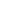 They thought it was boring. They enjoyed it.They thought it went too long. They thought it was irrelevant to their work. 

25. What can be implied about Dr Friedman? a) He works in the same office as Anne. 
 b) He has a very busy schedule. 
 c) He is a leading expert on staff motivation. 
 d) Anne knows him better than Helen does. 

26. What has happened to the address list?a)   Anne has lost it. 
b)  Anne has found it. 
c)  Anne has sent it to Helen. 
 d) Anne has completed it. Bottom of FormPart 5 - Writing (10 marks)Write a 100 to 150-word passage in English about a cultural event or celebration from Papua New Guinea. You will be marked on your use of language, as well as your        punctuation, spelling, grammar and vocabulary.___________________________________________________________________________________________________________________________________________________________________________________________________________________________________________________________________________________________________________________________________________________________________________________________________________________________________________________________________________________________________________________________________________________________________________________________________________________________________________________________________________________________________________________________________________________________________________________________________________________________________________________________________________________________________________________________________________________________________________________________________________________________________________________________________________________________________________________________________________________________________________________________________________________________________________________________________________________________________________________________________________________________________________________________________________________________________________________________________________________________________________________________________________________________________________________________________________________________________________________________________________________________________________________________________________________________________________________________________________________________________________________________________________________________________________________________________________________________________________________________________________________________________________________________________________________________________________________________________________________________________________________________________________________________________________________________________________________________________________________________________________________________________________________________________________________________________________________________________________________________________________________________________________________________________________________________________________________________________________________________________________________________________________________________________________________________________________________________________________________________________________________________________________________________________________________________________________________________________________________________________________________________________________________________________________________________________________________________________________________________________________________________________________________________________________________________________________________________________________________________________________________________________________________________________________________________________________________________________________________________________________________________________________________________________________________________________________________________________________________________________________________________________________________________________________________________________________________________________________________________________________________________________________________________________________________________________________________________________________________________________________________________________________________________________________________________________________________________________________________________________________________________________________________________________________________________________________________________________________________________________________________________________________________________________________________________________________________WorkshopContactTarget groupAdjustingwhat you need to succeed academically(5) ………………… studentsGetting Organiseduse time effectively, find(6) ………………… between study and leisureall studentsCommunicatingtalking with staff, communicating across culturesall students, especially(7) …………………Anxiety(8) …………………, breathing techniques, meditation, etc.students about to sit exams(9) …………………staying on track for long periods(10) ………………… students onlyofbyfortointothroughabovethenatthaninuntilhavedoseegocollisionsequatesbetweenfollowingallowanceaccidentaldangervisibilitysufficienttraffic